January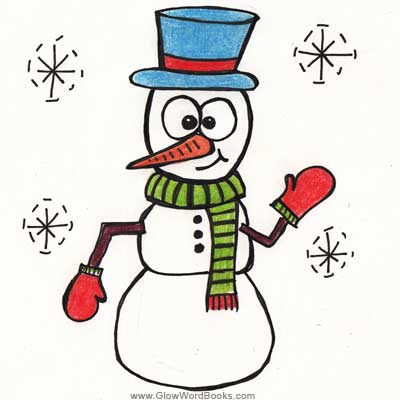 SundayMondayMondayTuesdayWednesdayThursdayFridaySaturday1New Year’sDay234Jesus getslost!4Jesus getslost!5S is for snow6Itsy BitsySnowflake75 LittleSnowflakes8910Jesus startsteaching11Snowmen at Night11Snowmen at Night12Meltingsnowman13Paper snowglobe14Handprintsnowman151617MLK DayNo school18TeacherworkdayNo school18TeacherworkdayNo school19Jesus calms the storm20I is for ice21Ice painting222324Jesus feedsthe people25W is forwinter25W is forwinter26Funny penguins27W is forwaterproofand waddle28Rectanglepenguins293031Winter weatherscene